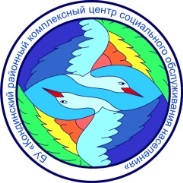 Информация  о деятельности службы«Экстренная детская помощь»за  2023 годПлановые и экстренные выезды осуществлялись с целью профилактики  повышение эффективности профилактики безнадзорности и правонарушений несовершеннолетних, совершенствование межведомственного взаимодействия по организации работы с несовершеннолетними (их семьями), находящимися в социально-опасном положении, оказанию им социальной, медицинской, правовой и иной помощи.В  2023 году специалистами  БУ ««Кондинский районный комплексный центр социального обслуживания населения» отделения отделении психологической помощи гражданам (10 мест, 1 группа) (в том числе служба профилактики семейного неблагополучия, служба «Экстренная детская помощь»), сектор дневного пребывания несовершеннолетних (10 мест, 1 группа)) осуществлено 245 выездов в 95 семей (220 несовершеннолетних, 122 взрослых):208 плановых  выездов (посещено 54 семьи, в них 122 несовершеннолетних);37 экстренных выездов (обследовано 41 семья, в них 98 несовершеннолетних).   	В течение 2023 года в отношении 12 несовершеннолетних поступила информация о нарушении прав и законных интересов, в связи с чем 7 несовершеннолетних помещены в государственные учреждения.Исполнитель: Мищенко Е.В., специалист по работе с семьей